Publicado en Madrid el 07/05/2021 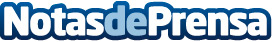 4 de cada 5 trabajadores se formarán en idiomas este verano según la consultora de formación HexagoneDespués de verano las empresas reinician sus procesos de selección en búsqueda de talento para cubrir las necesidades de la crisis. Digitalización e internacionalización son las demandas más comunes en este momento para captar talento. Para ello los idiomas juegan un papel fundamentalDatos de contacto:Hexagone605 065 567Nota de prensa publicada en: https://www.notasdeprensa.es/4-de-cada-5-trabajadores-se-formaran-en Categorias: Nacional Idiomas Emprendedores E-Commerce Recursos humanos Digital http://www.notasdeprensa.es